от 14 мая 2021 года									           № 524О внесении изменений в постановление администрации городского округа 
город Шахунья Нижегородской области от 4 февраля 2016 года № 151 «О создании подразделения по профилактике коррупционных и иных правонарушений в городском округе город Шахунья Нижегородской области»В связи с кадровыми изменениями, администрация городского округа город Шахунья Нижегородской области  п о с т а н о в л я е т:1. В постановление администрации городского округа город Шахунья Нижегородской области от 4 февраля 2016 года № 151 «О создании подразделения по профилактике коррупционных и иных правонарушений в городском округе город Шахунья Нижегородской области» (с изменениями, внесенными постановлениями от 12.12.2019 № 1490, от 25.01.2021 № 72) внести изменения, изложив состав подразделения по профилактике коррупционных  и иных правонарушений в городском округе город Шахунья Нижегородской области в новой редакции, согласно приложению к настоящему постановлению.2. Начальнику общего отдела администрации городского округа город Шахунья Нижегородской области обеспечить размещение настоящего постановления на официальном сайте администрации городского округа город Шахунья Нижегородской области.3. Настоящее постановление вступает в силу со дня его официального опубликования.Глава местного самоуправлениягородского округа город Шахунья						          Р.В.КошелевПриложениек постановлению администрациигородского округа город ШахуньяНижегородской областиот 14.05.2021 г. № 524«Утвержденпостановлением администрации городского округа город Шахунья Нижегородской областиот 04.02.2016 г. № 151                                                                      СОСТАВподразделения по профилактике коррупционных и иных правонарушений в городском округе город Шахунья Нижегородской области__________________________».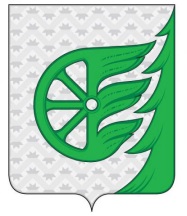 Администрация городского округа город ШахуньяНижегородской областиП О С Т А Н О В Л Е Н И ЕКошелев Роман Вячеславович            Серов Александр Дмитриевич            Прытова            Елена Александровна                        Члены подразделения- Глава местного самоуправления городского округа город Шахунья Нижегородской области, руководитель подразделения- Первый заместитель главы администрации городского округа город Шахунья Нижегородской области, заместитель руководителя подразделения- Главный специалист юридического отдела администрации городского округа город Шахунья Нижегородской области, секретарь подразделения            Белов             Александр Валентинович             БагерянАлёна Гилимзяновна            КозловаЕлена Леонидовна            ЗубареваМарина Евгеньевна                                          Горева Наталья Александровна           Смирнова           Ольга Николаевна- Начальник юридического отдела администрации городского округа город Шахунья Нижегородской области- Начальник Управления образования администрации городского округа город Шахунья Нижегородской области- Начальник Управления экономики, прогнозирования, инвестиционной политики и муниципального имущества городского округа город Шахунья Нижегородской области- Начальник финансового управления администрации городского округа город Шахунья Нижегородской области - Начальник Управления промышленности, транспорта, связи, жилищно-коммунального хозяйства, энергетики и архитектурной деятельности администрации городского округа город Шахунья Нижегородской области- Начальник отдела кадровой и архивной работы администрации городского округа город Шахунья Нижегородской области